Тема урока «Моделирование геометрических операций и фигур»9 классУчитель информатики и математики МАОУ «Средней общеобразовательной школы №14» г. ВладимираГрехова Екатерина АлександровнаКомментарий к уроку        Интерактивная доска  прочно вошла в мою повседневную школьную жизнь с первых дней появления в кабинете информатики.         Во-первых, она позволяет существенно экономить время на различных этапах урока.         Во-вторых, интерактивная доска дает возможность многократно использовать подготовленный материал: при объяснении нового материала, при проверке домашнего задания и тематическом повторении.         Интерактивная доска обладает уникальной возможностью сочетать вывод на нее любой информации с компьютера с произвольным дополнением выведенного изображения подчеркиваниями, комментариями.         На занятии с интерактивной доской можно  использовать все материалы, доступные на компьютере: таблицы, схемы, анимацию, аудио- и видео-записи. Разнообразие этих ресурсов предоставляет широкий выбор подходов к обучению.        Интерактивная доска позволяет учителю «открыть» часть информации, а другую часть оставить скрытой, что очень удобно при дифференцированной работе с последующей проверкой.       Интерактивная доска усиливает интерес к изучаемому материалу, что является необходимым условием успешности обучения.        Следуя САНПИНам, использовать интерактивную доску на уроке рекомендуется не более 10-15 минут. Поэтому нужно заранее определиться, какой прием, на каком уроке будет работать эффективнее.       Предлагаю вашему вниманию урок по теме «Моделирование геометрических операций и фигур» в 9 классе с разными приемами использования интерактивной доски. Тема «Моделирование» очень сжато представлена в задачнике по моделированию Макаровой Н.В., а в стандартах второго поколения она присутствует. Я предлагаю Вашему вниманию, как можно используя интерактивную доску наглядно показать учащимся алгоритмы моделирования геометрических операций и фигур.    Задания для урока созданы в программах SMART Notebook 10.Тема: Моделирование геометрических операций и фигурКласс: 9Цель: Сформировать знания учащихся о геометрических моделях в жизни человека. Познакомить с  алгоритмами построения основных геометрических операций. Сформировать навыки построения геометрических моделей в графическом редакторе.Задачи:Образовательныеформирование навыков работы с программным обеспечением;выбор определённого программного средства для реализации, поставленной задачи;выработка умений и навыков решения практических задач в соответствующих программах.Развивающиеразвитие внимания, способности к анализу;развитие логического мышления;развитие способностей к определённым видам деятельности (дизайн, инженерная графика, программирование и т.д.)Воспитательные формирование самостоятельности мышления, чёткости и организованности в работе, умения контролировать свою деятельность;работать эффективно в соответствии с располагаемым временем.Тип урока: комбинированныйНеобходимое оборудование: компьютеры, интерактивная доска с программным обеспечением, проектор.План урока:Организационный момент                                         2 минутыПостановка целей и задач урока                               2 минутыАктуализация знаний                                                 7 минутОбъяснение нового материала                                  10 минутПрактическая работа                                                  15 минутПодведение итогов                                                      2 минутыПостановка домашнего задания                                 2 минутыХод урока:Организационный моментПостановка целей и задач урокаСегодня на уроке мы узнаем, как можно делить отрезок, имея линейку без шкалы и циркуль, а также как разделить угол пополам, не имея транспортира.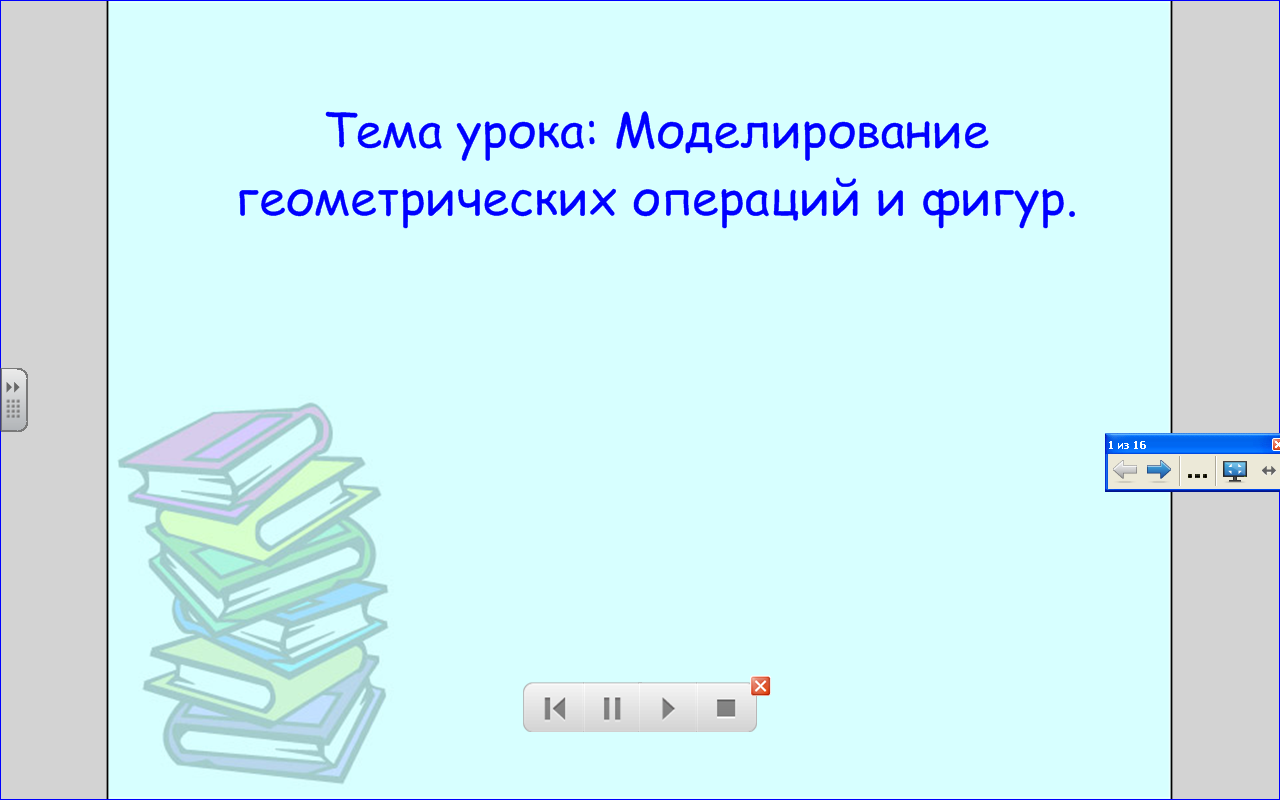 Актуализация знанийСоедините фразы.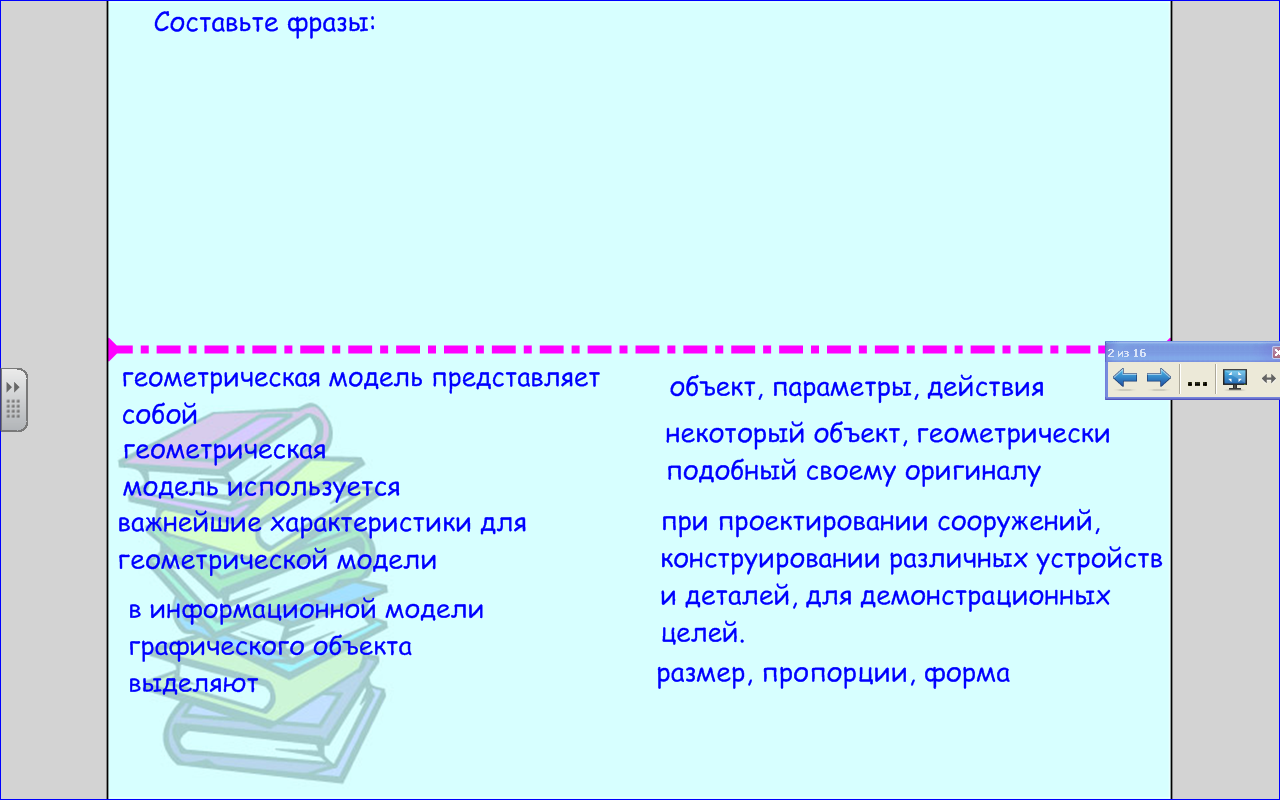 Распределите все модели по классам: знаковые и геометрические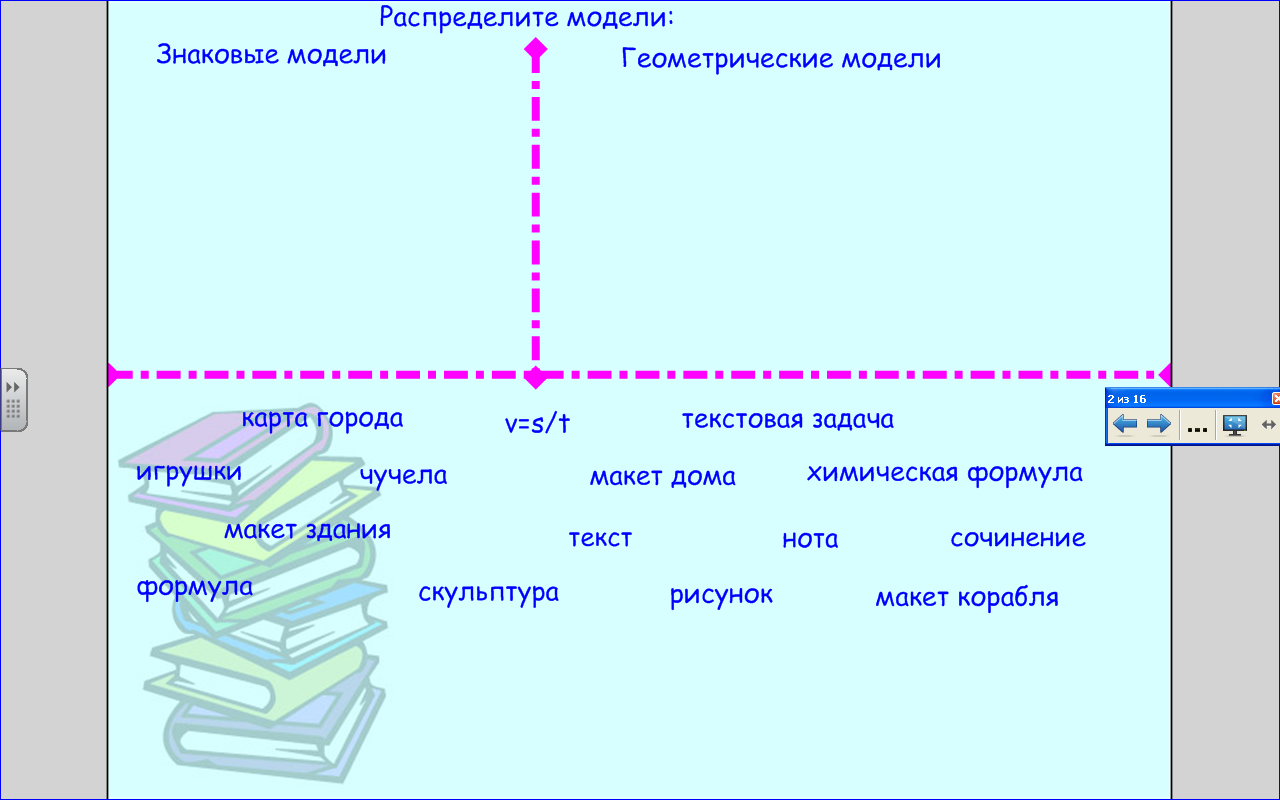 Составьте схему этапов моделирования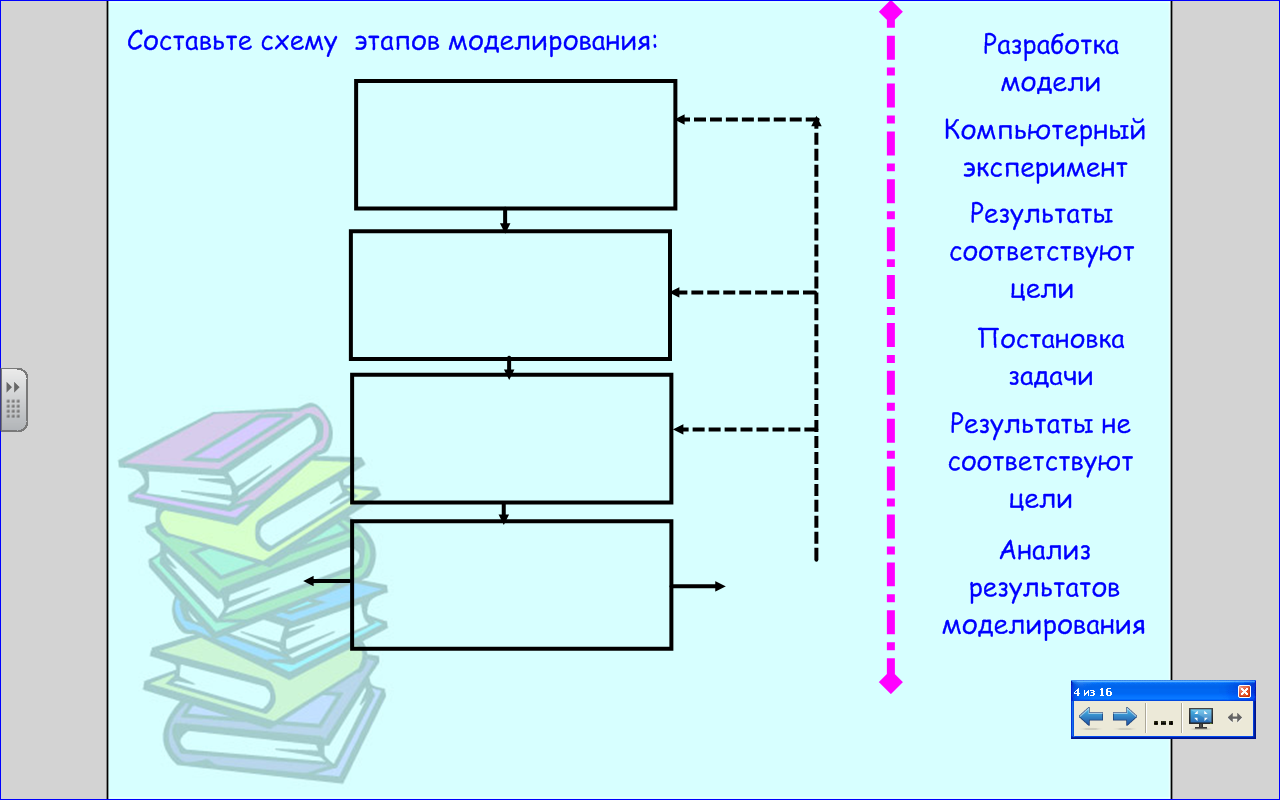 Объяснение нового материалаЗадача 1. Построение геометрических операций.I этап. Постановка задачи.                Описание задачи.Вся история геометрии связана с практикой построения при помощи подручных средств для измерения недоступного. В Древнем Египте, задолго до доказательства теоремы Пифагора, пользовались треугольником со сторонами, относящимися как 3:4:5 для получения прямых углов в треугольнике.   Фалес Милетский в VI в. до н.э. использовал метод измерения расстояния до кораблей, находящихся в море, с использованием признаков подобия треугольников.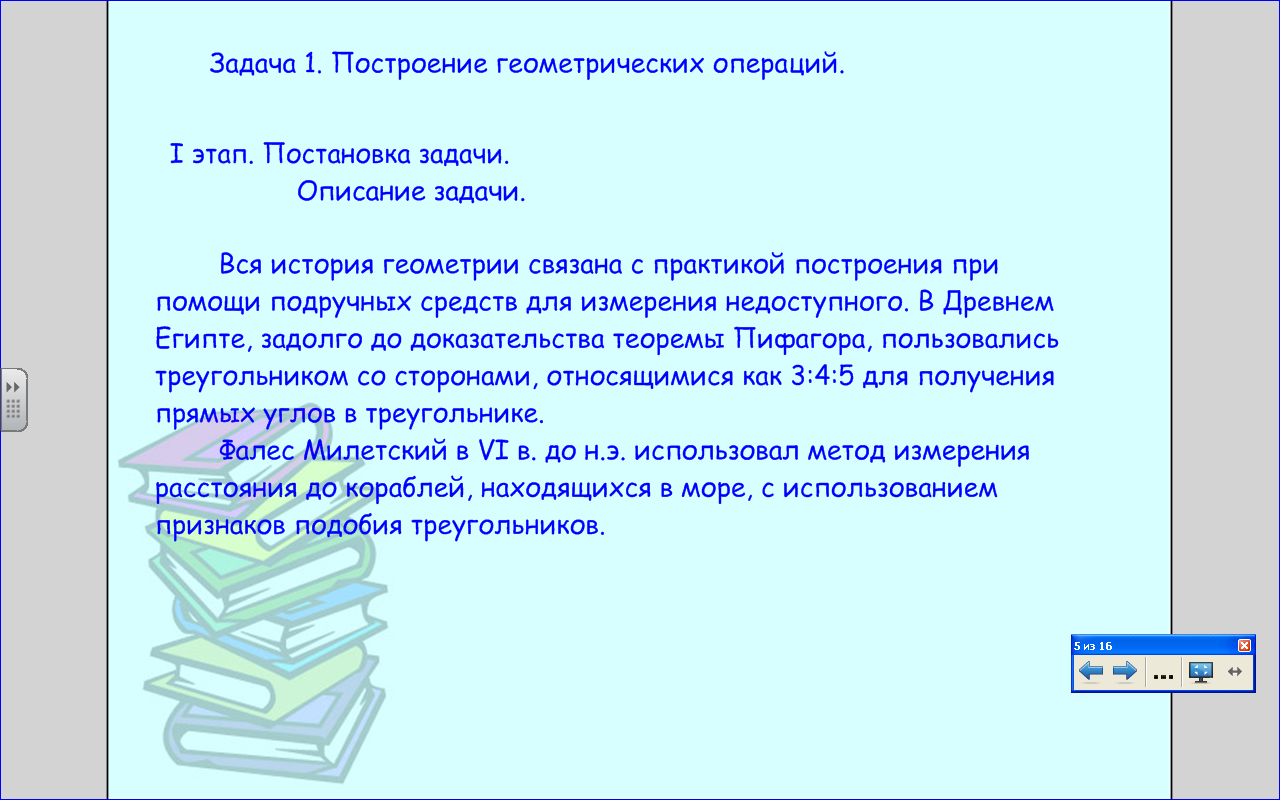 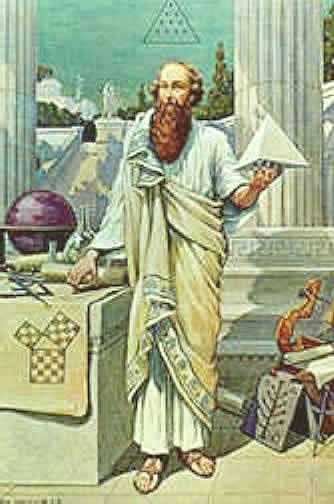 Пифаго́р Само́сский (580 —500гг. до н. э.) — древнегреческий философ, поэт, астроном и математик. Создатель религиозно-философской школы пифагорейцев. Считал принципом мирового устройства Числа и их соотношения.Историю жизни Пифагора трудно отделить от легенд, представляющих его в качестве совершенного мудреца и великого посвящённого во все таинства греков и варваров. Ещё Геродот называл его «величайшим эллинским мудрецом».Самые ранние известные источники об учении Пифагора появились лишь 200 лет спустя после его смерти. Сам Пифагор не оставил сочинений, и все сведения о нём и его учении основываются на трудах его последователей, не всегда беспристрастных.В честь Пифагора назван кратер на Луне.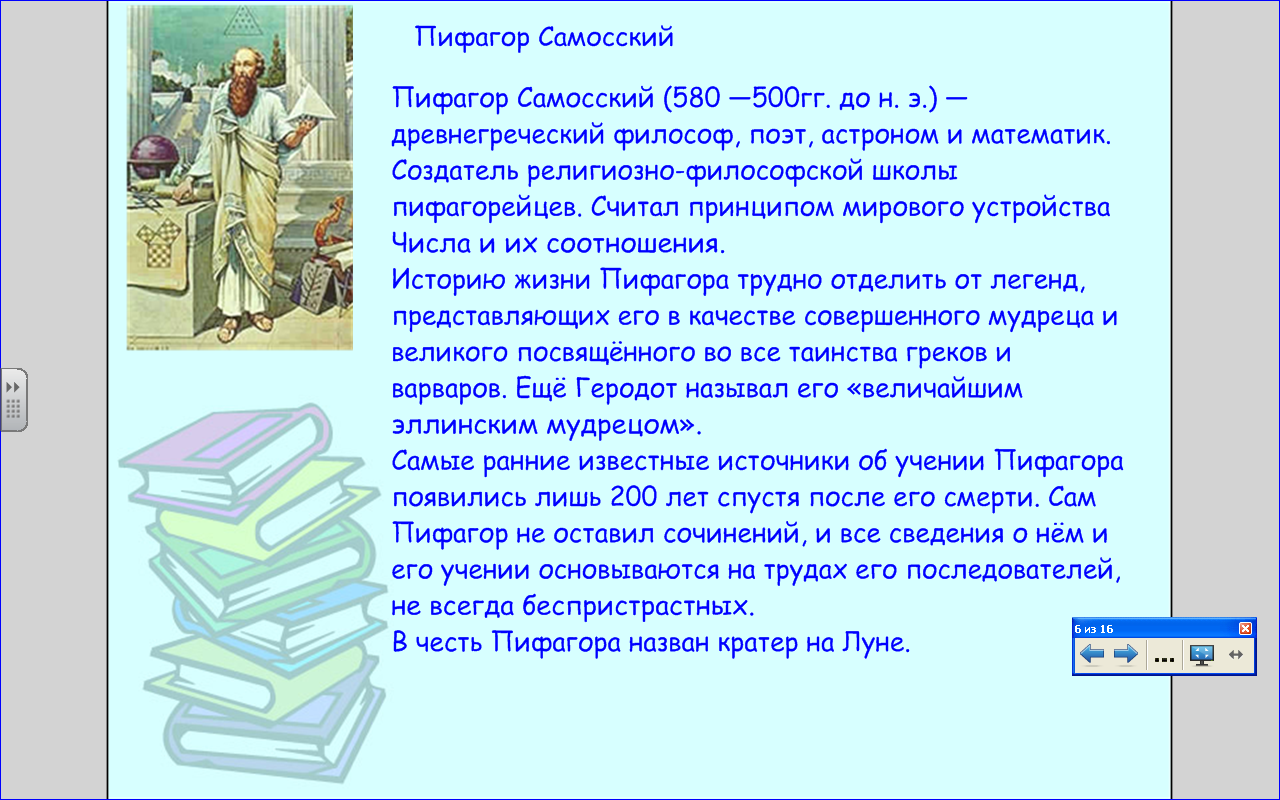 Теорема Пифагора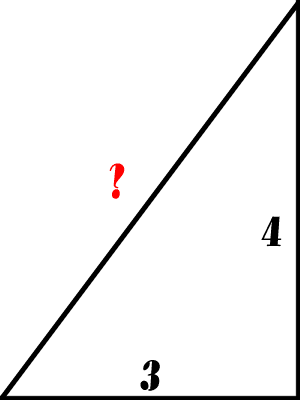 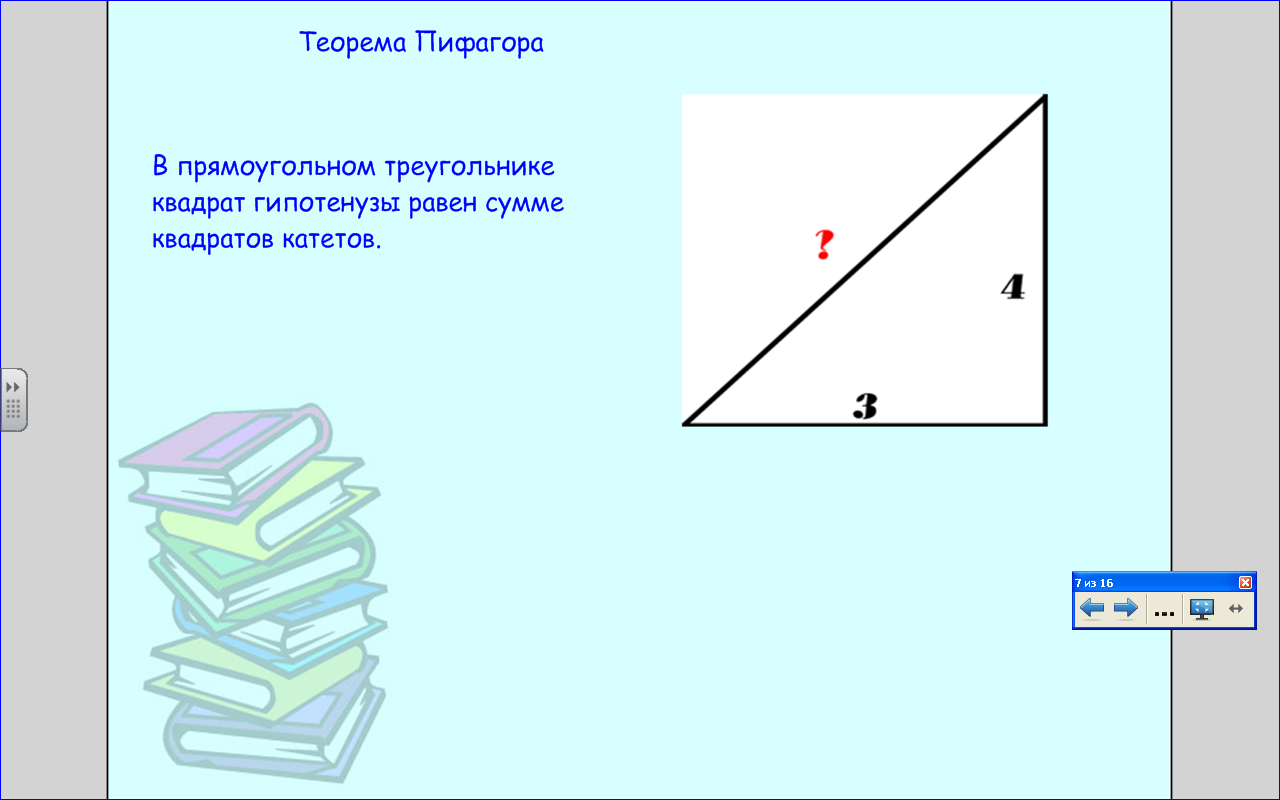 Фалес Милетский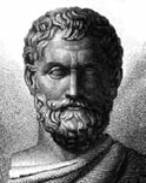 Фале́с (640/624 — 548/545 до н. э.) — древнегреческий философ и математик из Милета (Малая Азия). Представитель ионической натурфилософии и основатель милетской (ионийской) школы, с которой начинается история европейской науки. Традиционно считается основоположником греческой философии (и науки) — он неизменно открывал список «семи мудрецов», заложивших основы греческой культуры и государственности.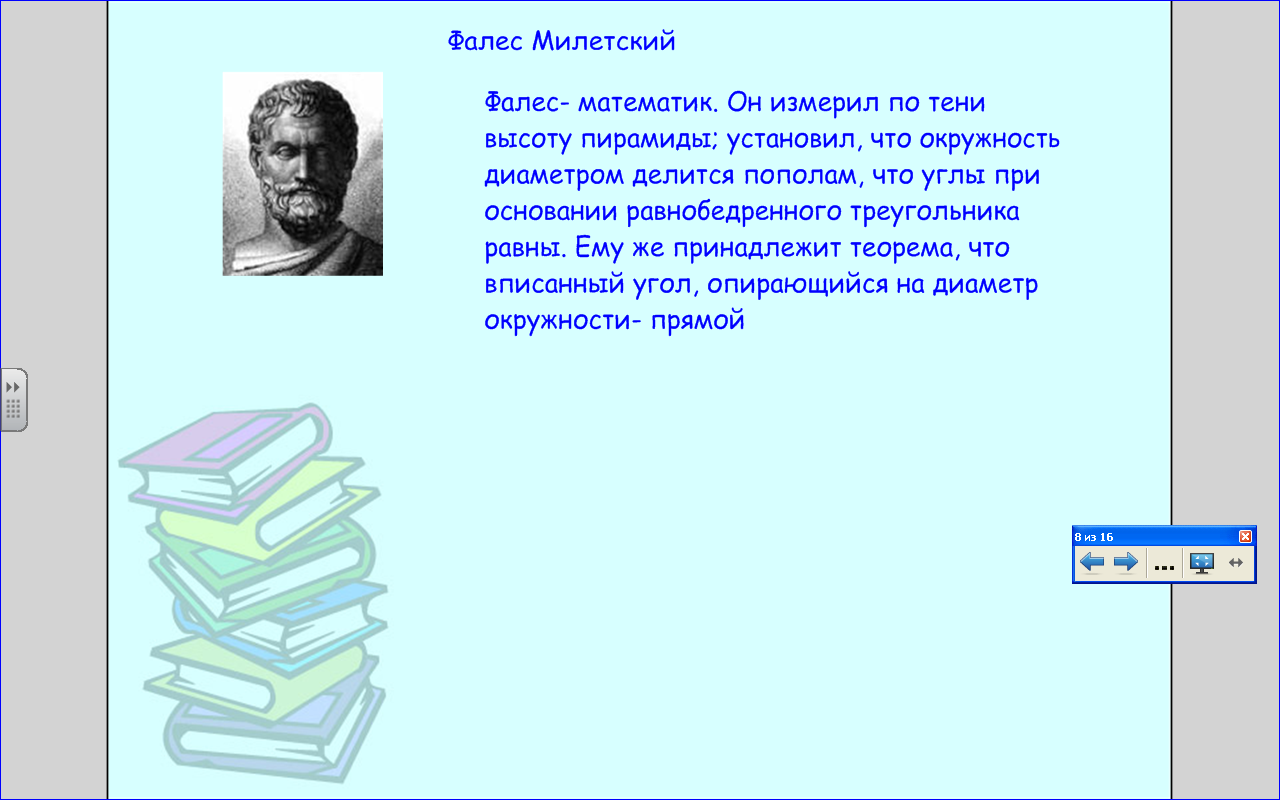 Посмотрим, как ученые делили отрезки пополам и как проводили биссектрису угла.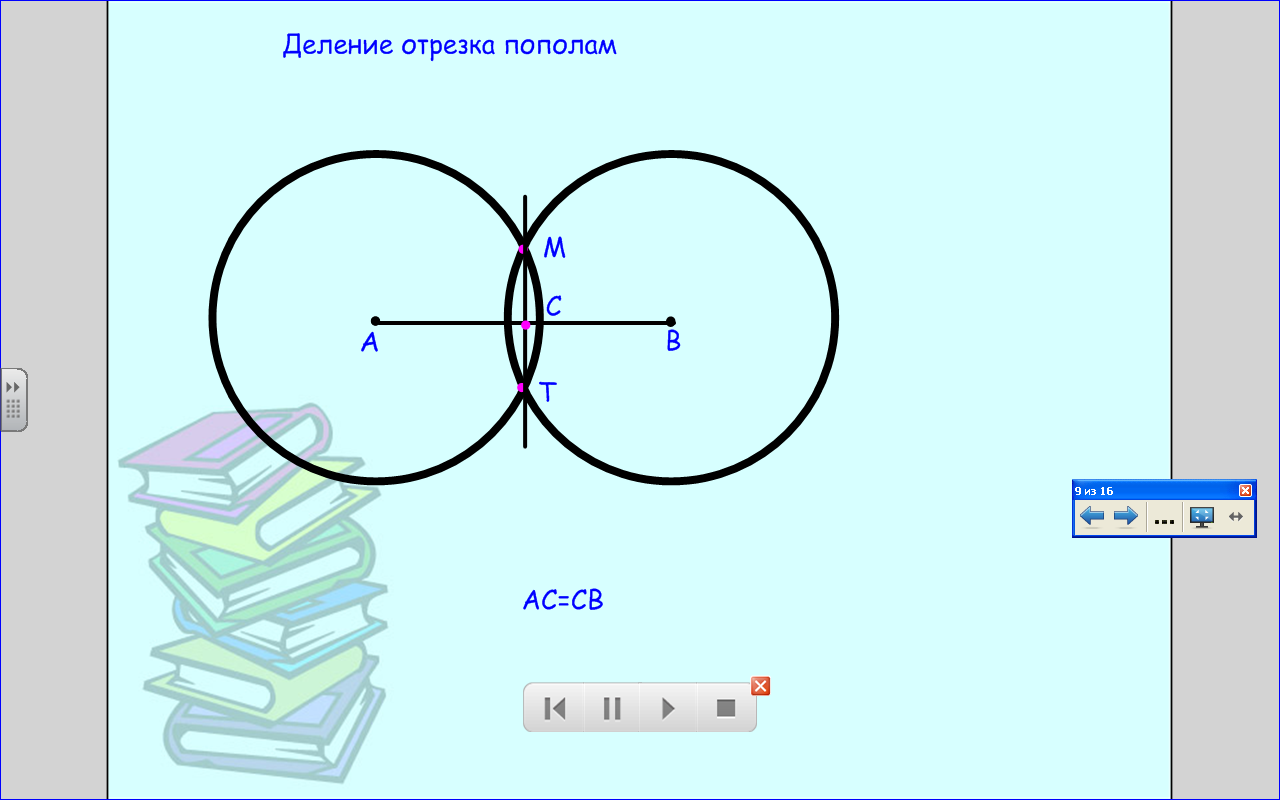 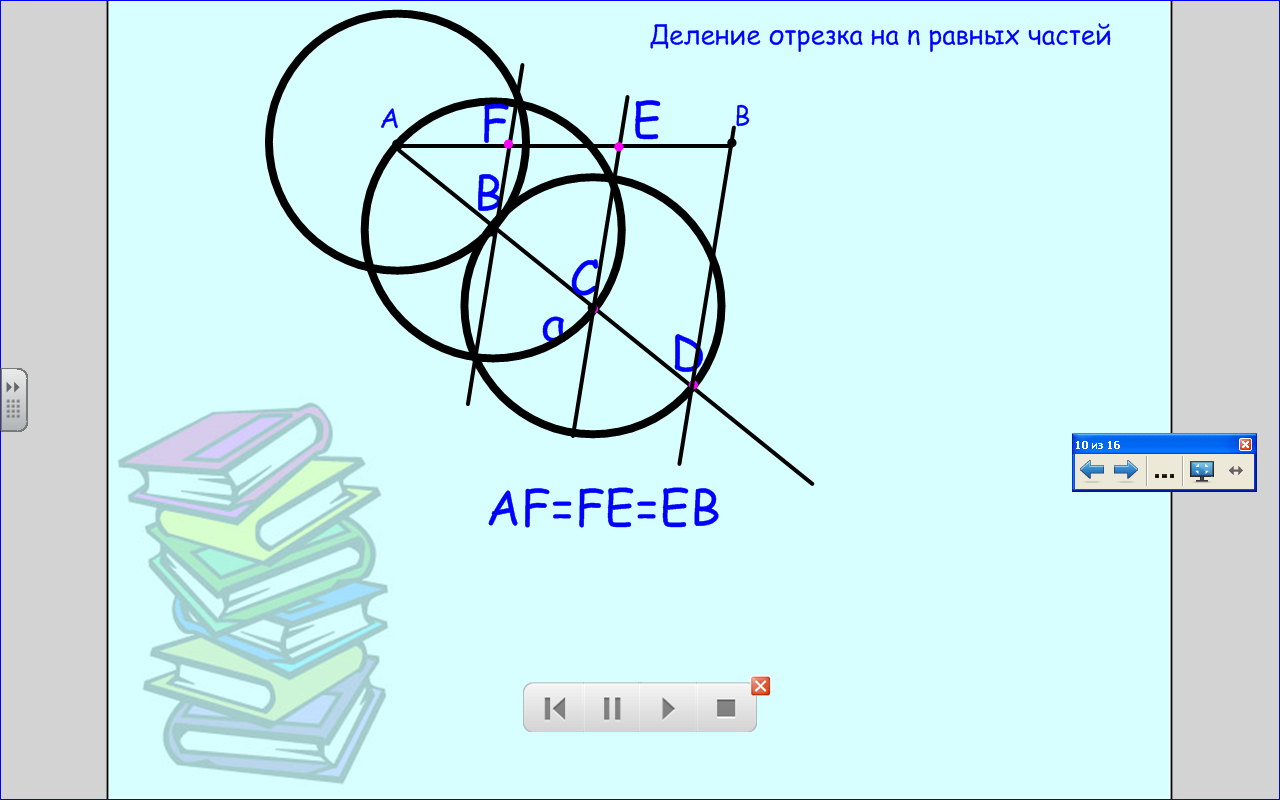 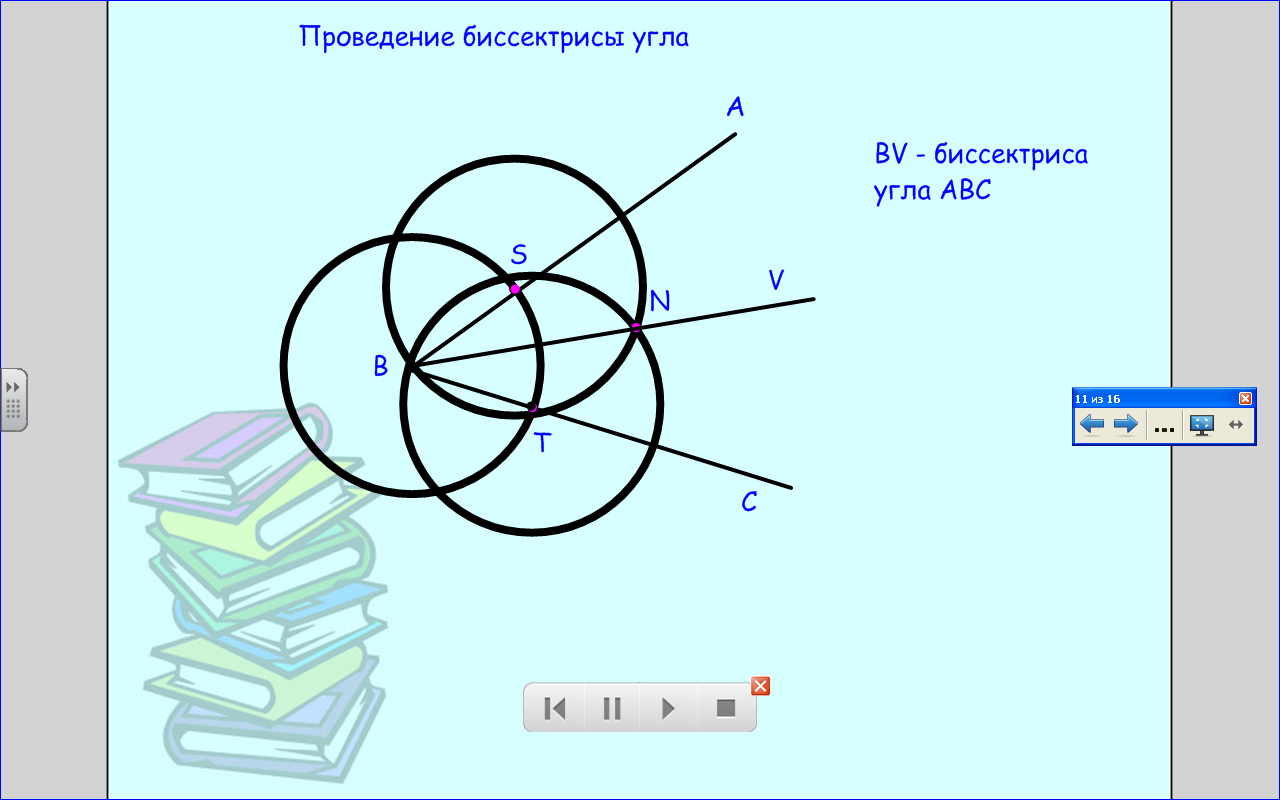 Цели моделирования.При отсутствии специальных инструментов (линейки, транспортира, циркуля) смоделировать основные геометрические операции.Формализация задачи.Исходные геометрические объекты (отрезок, радиус, угол) задаются в левом верхнем углу рабочего поля. Для построения используются их копии. Построение основывается на законах геометрии.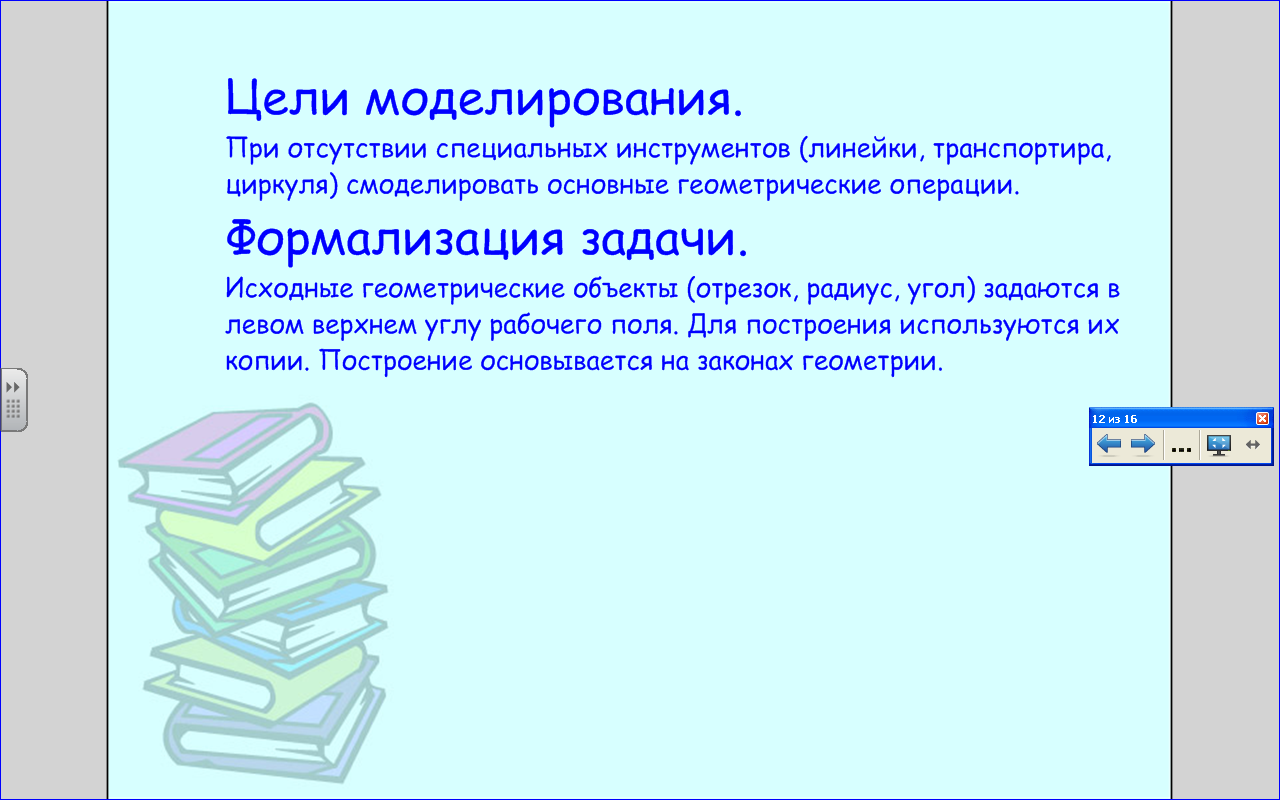 I I этап. Разработка модели.Модель 1. Деление отрезков (моделирование функций линейки).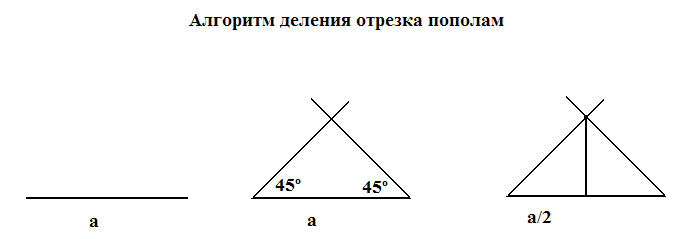 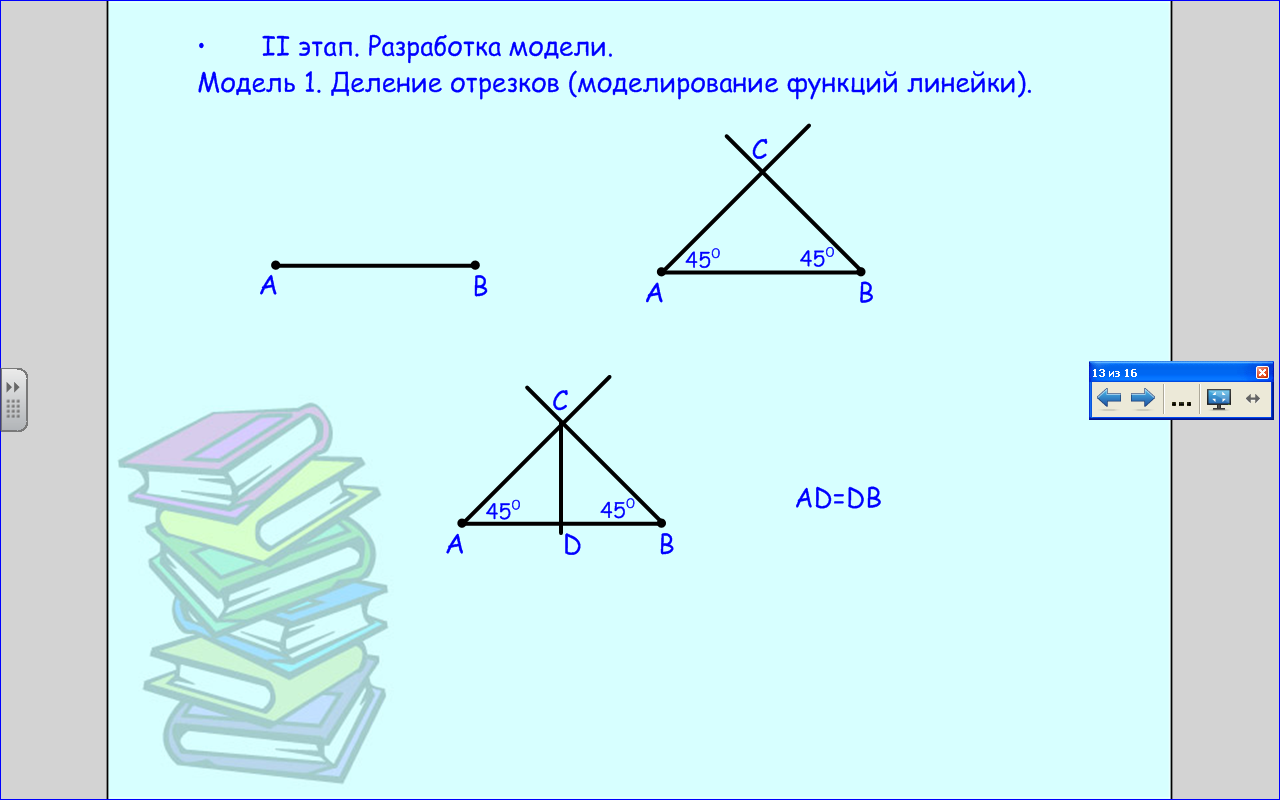 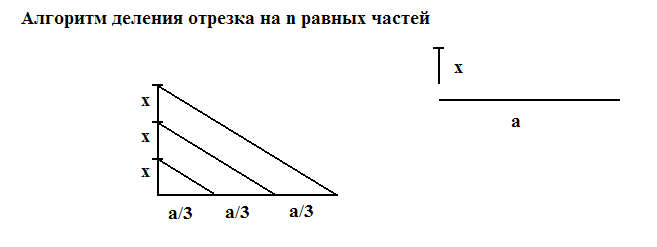 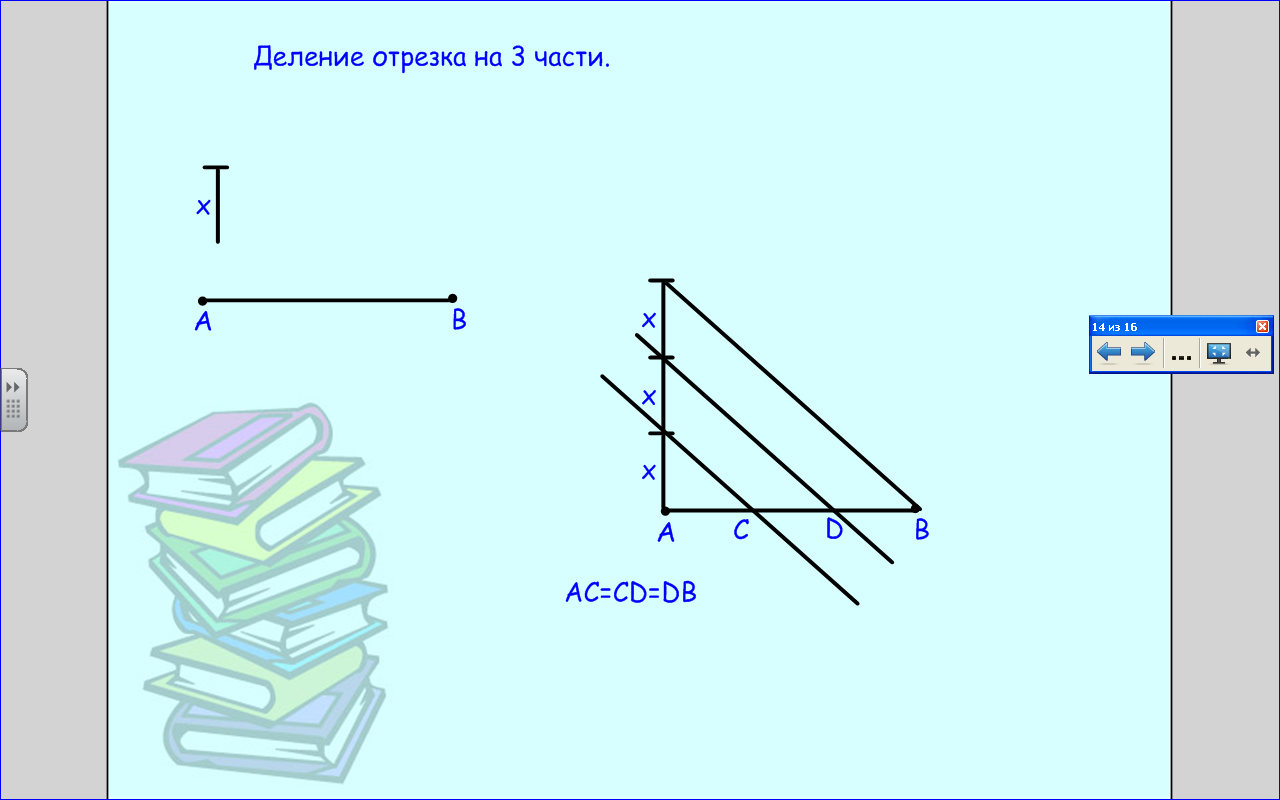 Модель 3.  Деление угла пополам (моделирование функций транспортира).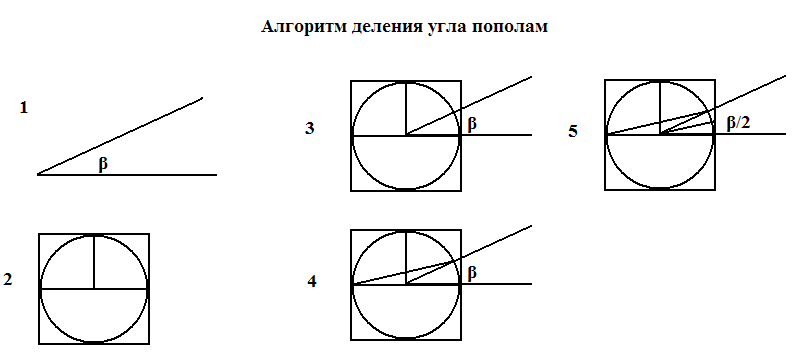 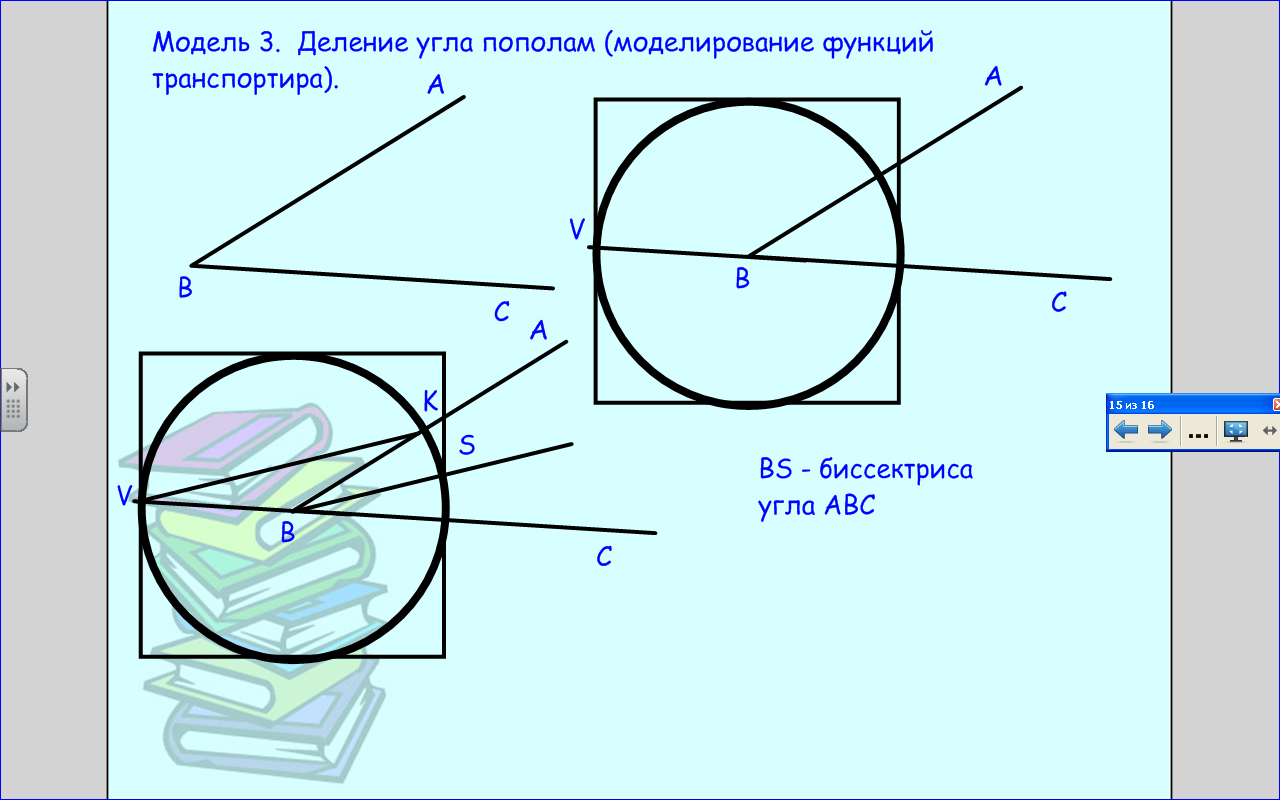 I I I этап. Компьютерный эксперимент.План эксперимента.Тестирование построенной по заданному алгоритму модели 1 совмещением отрезков, полученных при делении.Тестирование построенной по заданному алгоритму модели 2 совмещением исходного и повернутого на 90º отрезка с радиусами полученной окружности.Проведение исследования.Доказать правильность алгоритмов построения.I V этап. Анализ результатов.Если результаты тестирования отрицательные, увеличить точность выполнения алгоритма за счет работы в увеличенном масштабе.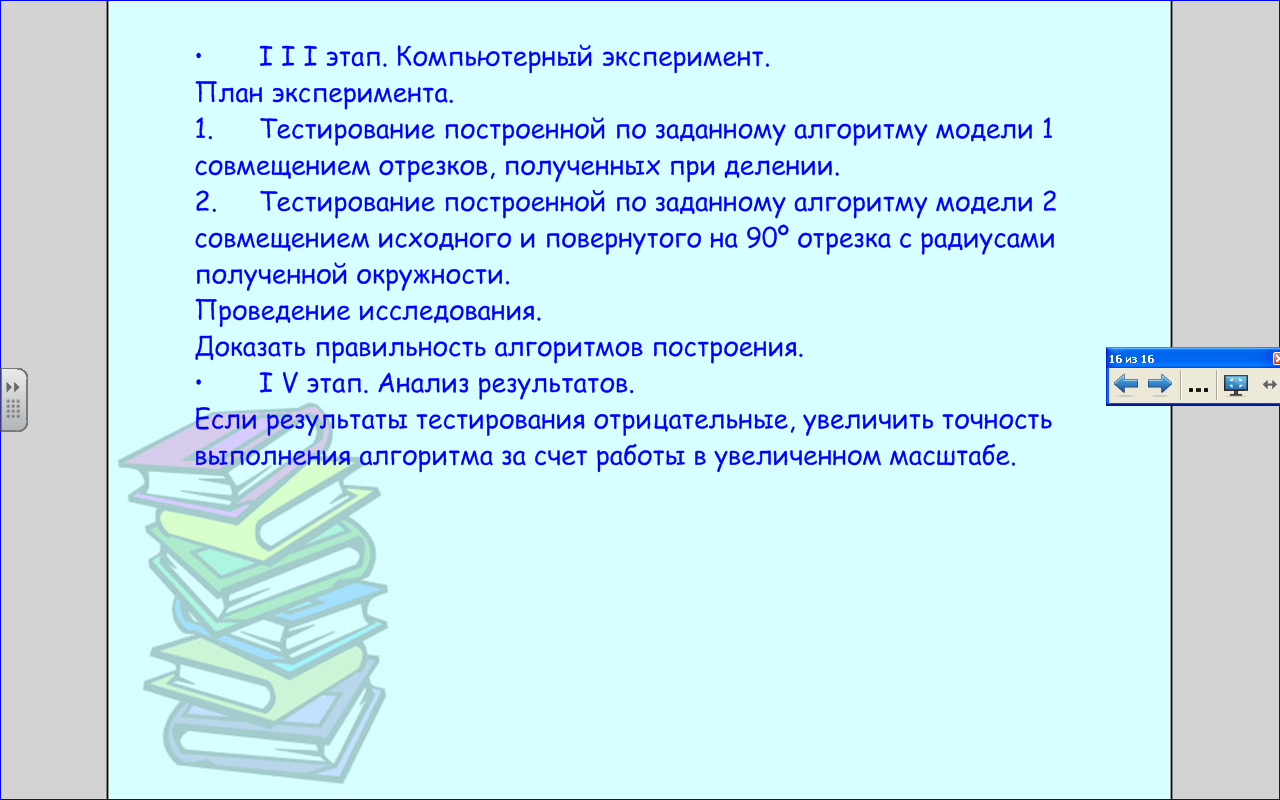 Практическая работаПостроить модели 1, 2, 3 в графическом редакторе Paint. Подведение итогов. Выставление оценок в журнал.Постановка домашнего задания. Придумать алгоритм построения равностороннего треугольника в графическом редакторе Paint.